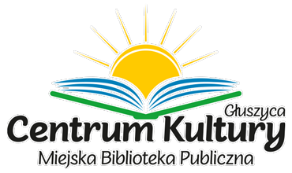 KARTA ZGŁOSZENIA DO UDZIAŁU W X DYKTANDZIE MIEJSKIM W GŁUSZYCY UCZESTNICY PEŁNOLETNIImię i nazwisko: …………………………………….…………………………………………………………………….………….Adres zamieszkania: …………………………………………………………………………………………………...……………Telefon kontaktowy: ………………………………………………………………………………..………………………………Adres e- mail: ……………………………………………………….…………………………………………………….……...........Oświadczam, że:
-zapoznałem się z regulaminem X Dyktanda Miejskiego w Głuszycy i akceptuję jego zapisy,-nie jestem studentem ani absolwentem filologii polskiej. …………………………………………………………..( Data, podpis )ZGODA NA PRZETWARZANIE DANYCHNa podstawie Rozporządzenia Parlamentu Europejskiego i Rady (UE) 2016/679 z dnia 27 kwietnia 2016 r. w sprawie ochrony osób fizycznych w związku z przetwarzaniem danych osobowych i w sprawie swobodnego przepływu takich danych oraz uchylenia dyrektywy 95/46/WE oświadczam, że:Ja, niżej podpisany/-a ………………………………………………………………..wyrażam zgodę na przetwarzanie moich danych osobowych zawartych w deklaracji w postaci imienia i nazwiska, adresu zamieszkania oraz numeru telefonu w celach kontaktowych. …………………………………………………………..( Data, podpis )ZGODA NA PRZETWARZANIE WIZERUNKU Na podstawie Rozporządzenia Parlamentu Europejskiego i Rady (UE) 2016/679 z dnia 27 kwietnia 2016 r. w sprawie ochrony osób fizycznych w związku z przetwarzaniem danych osobowych i w sprawie swobodnego przepływu takich danych oraz uchylenia dyrektywy 95/46/WE oraz art. 81 ust.1 z dnia 4 lutego 1994 r. (Dz.U. 2017 poz. 880 z późn. zm.) o prawie autorskim i prawach pokrewnych oświadczam, że: Ja, niżej podpisany/-a ……………………………………………………………….. wyrażam zgodę na nieodpłatne, wielokrotne rozpowszechnienie mojego wizerunku poprzez publikacje zdjęć oraz nagrań wideo i umieszczenie ich w celach promocyjnych: na stronie internetowej Centrum Kultury - MBP w Głuszycy, na portalu społecznościowym Facebook, na materiałach promocyjnych oraz reklamowych organizatorów, w folderach oraz albumach reklamowych, we wszystkich wyżej wymienionych miejscach. Jednocześnie oświadczam, że zdjęcia i materiały wideo wykonane podczas uczestnictwa w zajęciach nie naruszają moich dóbr osobistych/dóbr osobistych mojego dziecka*. Wizerunek może być przetwarzany w różnych formach -  elektronicznych, papierowych, kadrowania i kompozycji. …………………………………………………………..( Data, podpis )